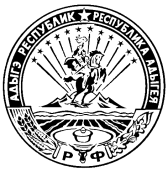 МИНИСТЕРСТВО ФИНАНСОВ РЕСПУБЛИКИ АДЫГЕЯП Р И К А Зот  ___________                                                                                                                       № _____________г. МайкопО внесении изменения в приказ Министерства финансов Республики Адыгея от 27 января 2014 года № 21-А «Об утверждении аналитических кодовдля учета операций с целевыми субсидиями, предоставляемыми из республиканского бюджета Республики Адыгея бюджетным и автономным учреждениям Республики Адыгея»П р и к а з ы в а ю:Внести в приложение к приказу  Министерства финансов Республики Адыгея от 27 января 2014 года № 21-А «Об утверждении аналитических кодов для учета операций с целевыми субсидиями, предоставляемыми из республиканского бюджета Республики Адыгея бюджетным и автономным учреждениям Республики Адыгея» изменение, дополнив после строки строкойМинистр										Д.З. Долев«Реализация мероприятий, направленных на обеспечение государственных гарантий для получения образования и социальной поддержки детьми с ограниченными возможностями здоровья, детьми-сиротами и детьми, оставшимися без попечения родителей521081»«Реализация мероприятий, направленных на модернизацию материально-технической и учебной базы образовательных организаций и организаций науки521091».